Four-year Degree Suggestion (for planning purposes only) | Currently enrolled students should meet with their academic advisorLegend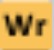 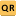 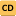 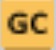 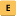 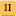 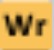 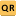 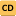 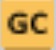 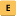 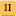 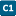 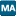 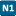 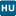 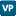 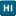 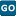 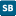 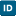 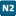 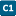 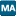 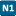 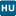 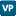 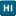 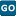 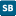 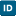 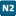 FIRST YEARFIRST YEARFIRST YEARFIRST YEARFIRST YEARFALLHOURSSPRINGHOURSSUMMERGeneral Ed: ITL 601C 6General Ed: ITL 611C 6Opportunities:Study AbroadInternshipCourse(s)Core: UGS 302  /303**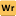 3Core/ General Ed: Math ** 3Opportunities:Study AbroadInternshipCourse(s)Core: RHE 306 3Core: Social & Behavorial Science **3Opportunities:Study AbroadInternshipCourse(s)Core: VAPA **3Core: American HIS **3Opportunities:Study AbroadInternshipCourse(s)Opportunities:Study AbroadInternshipCourse(s)Opportunities:Study AbroadInternshipCourse(s)1515Opportunities:Study AbroadInternshipCourse(s)SECOND YEARSECOND YEARSECOND YEARSECOND YEARSECOND YEARFALLHOURSSPRINGHOURSSUMMERMajor: ITL 3203Major: ITL 321 325, or 328**3Opportunities:Study AbroadInternshipCourse(s)Core/General Ed: E 316L/M/N/P **3Core: Science & Tech  **3Opportunities:Study AbroadInternshipCourse(s)Core: Science & Tech **3Core: GOV 310L 3Opportunities:Study AbroadInternshipCourse(s)Core: American HIS  **3General Ed: COLA Social Science3Opportunities:Study AbroadInternshipCourse(s)Minor or Certificate3Minor or Certificate3Opportunities:Study AbroadInternshipCourse(s)Opportunities:Study AbroadInternshipCourse(s)1515Opportunities:Study AbroadInternshipCourse(s)THIRD YEARTHIRD YEARTHIRD YEARTHIRD YEARTHIRD YEARFALLHOURSSPRINGHOURSSUMMERMajor: ITL (upper-division) 3Major: ITL (upper-division)3Opportunities:Study AbroadInternshipCourse(s)Core: GOV 312L 3General Ed: Additional Natural Science3Opportunities:Study AbroadInternshipCourse(s)Core: Science & Tech 3Minor or Certificate3Opportunities:Study AbroadInternshipCourse(s)Minor or Certificate3Minor or Certificate3Opportunities:Study AbroadInternshipCourse(s)Elective 3Elective 3Opportunities:Study AbroadInternshipCourse(s)Opportunities:Study AbroadInternshipCourse(s)1515Opportunities:Study AbroadInternshipCourse(s)FOURTH YEARFOURTH YEARFOURTH YEARFOURTH YEARFOURTH YEARFALLHOURSSPRINGHOURSSUMMERMajor: ITL (upper-division)3Major: ITL (upper-division)3Major: ITC (upper-division) **3Major: ITL or ITC (upper-division) 3General Ed: Addtl. Natural Science3Elective3Elective3Elective3Elective3Elective31515